НАРУЧИЛАЦКЛИНИЧКИ ЦЕНТАР ВОЈВОДИНЕул. Хајдук Вељкова бр. 1, Нови Сад(www.kcv.rs)ОБАВЕШТЕЊЕ О ЗАКЉУЧЕНОМ УГОВОРУ У ПОСТУПКУ ЈАВНЕ НАБАВКЕ БРОЈ 43-19-П, партија 2Врста наручиоца: ЗДРАВСТВОВрста предмета: Опис предмета набавке, назив и ознака из општег речника набавке: Перкутано-ендоскопска гастронома (PEG)33140000 – медицински потрошни материјалУговорена вредност: без ПДВ-а 227.500,00 динара, односно 250.250,00 динара са ПДВ-омКритеријум за доделу уговора: најнижа понуђена цена.Број примљених понуда: 1Понуђена цена: Највиша:  227.500,00 динараНајнижа:  227.500,00 динараПонуђена цена код прихваљивих понуда:Највиша:  227.500,00 динараНајнижа:  227.500,00 динараДатум доношења одлуке о додели уговора: 19.03.2019.Датум закључења уговора: 10.04.2019.Основни подаци о добављачу:„Pharma Swiss“ д.о.о. ул. Батајнички друм бр. 5A, БеоградПериод важења уговора: до дана у којем добављач у целости испоручи наручиоцу добра, односно најдуже годину дана.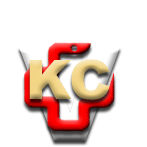 КЛИНИЧКИ ЦЕНТАР ВОЈВОДИНЕАутономна покрајина Војводина, Република СрбијаХајдук Вељкова 1, 21000 Нови Сад,т: +381 21/484 3 484 e-адреса: uprava@kcv.rswww.kcv.rs